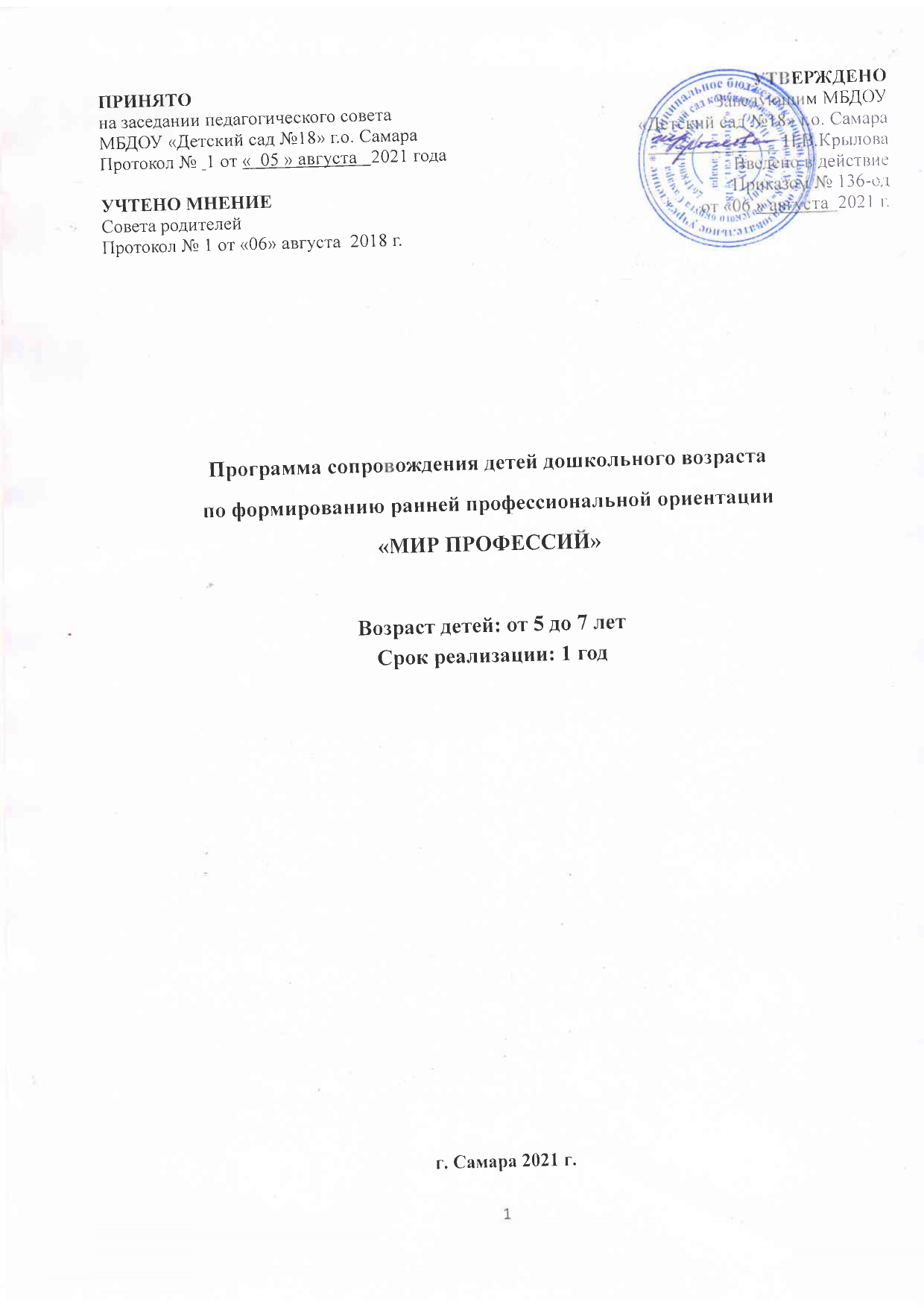 Содержание.Пояснительная записка………………………………………………….3 стр.Цель……………………………………………………………………….5 стр.Задачи …………………………………………………………………….5стр.Принципы работы………………………………………………………...6 стр.Формы и методы работы…………………………………………………6 стр.Ожидаемый результат……………………………………………………6 стр.Этапы работы……………………………………………………………..7 стр.Тематический план……………………………………………8 – 10 стр. стр.Список литературы……………………………………………………..11 стр.Приложение № 1  Диагностика……………………………………12 - 13 стр.Приложение № 2   Конспект игры викторины……………………..….14 стр.Приложение № 3   Дидактические игры………………………………..16 стр.Приложение № 4   подборка стихов о профессиях………………….…20 стрПриложение № 5   Примерное содержание бесед…………………..…27 стр.Приложение № 6   Консультации для родителей…………………..….35 стр.Пояснительная записка:Проблема профориентации является общественной, так как именно от неё зависит состояние общества, развитие рынка труда, занятость населения, возможность выявления талантов и направление их в наиболее подходящие сферы деятельности. 
Что такое профессиональная ориентация? Это система мероприятий, направленных на выявление личностных особенностей, интересов и способностей каждого человека для оказания ему помощи в разумном выборе профессии, наиболее соответствующих его индивидуальным возможностям. Профессиональная ориентация входит в компетенцию дошкольных образовательных организаций. Детский сад является первой важной ступенью знакомства дошкольников с профессиями, что не только расширяет общую осведомленность об окружающем мире и кругозор детей, но и формирует у них определенный элементарный опыт, способствует ранней профессиональной ориентации.
Проблема приобщения дошкольников к труду нашла достойное место в работах выдающихся педагогов прошлого. К.Д. Ушинский рассматривал труд в качестве высшей формы человеческой деятельности, в которой осуществляется врожденное человеку стремление быть и жить. А. С. Макаренко отмечал, что правильное воспитание – это обязательно трудовое воспитание, так как труд всегда был основой жизни.  Педагоги Н.Е. Веракса и Т.С. Комарова, рекомендуют знакомить детей с видами труда, наиболее распространенными в конкретной местности.  Т.И. Бабаева и А.Г. Гигоберидзе рекомендуют не только знакомить с профессией, но и с личностными качествами представителей этих профессий. 
Ранняя профориентация преимущественно носит информационный характер (общее знакомство с миром профессий), а также не исключает совместного обсуждения мечты и опыта ребенка, приобретенного им в каких-то видах трудовой деятельности (в плане самообслуживания, при выполнении посильной работы).
Актуальность работы по ознакомлению детей с профессиями обоснована и в ФГОС дошкольного образования. Один из аспектов образовательной области «Социально-коммуникативное развитие» направлен на достижение цели формирования положительного отношения к труду. 
Федеральным государственным образовательным стандартом ДО определены Целевые ориентиры на этапе завершения дошкольного образования, часть которых направлена на раннюю профориентацию дошкольников:
- ребенок овладевает основными культурными способами деятельности, проявляет инициативу и самостоятельность в разных видах деятельности - игре, общении, познавательно-исследовательской деятельности, конструировании и др.; способен выбирать себе род занятий, участников по совместной деятельности;
- ребенок обладает установкой положительного отношения к миру, к разным видам труда, другим людям и самому себе, обладает чувством собственного достоинства; активно взаимодействует со сверстниками и взрослыми, участвует в совместных играх. Способен договариваться, учитывать интересы и чувства других, сопереживать неудачам и радоваться успехам других, адекватно проявляет свои чувства, в том числе чувство веры в себя, старается разрешать конфликты. 
Ознакомление дошкольников с профессиями осуществляется с учётом принципа интеграции пяти образовательных областей в соответствии с ФГОС ДО, возрастными возможностями и особенностями воспитанников. Основная сложность работы по ознакомлению детей с профессиями заключается в том, что значительная часть труда взрослых недоступна для непосредственного наблюдения за ней. Информационно-коммуникационные технологии предполагают моделирование различных профессиональных ситуаций, которые бы в условиях детского сада не удалось воссоздать. Поэтому для формирования у детей представлений о разных профессиях педагоги используют в своей работе ИКТ. 
«Большое значение в формировании образа мира ребенка имеет игра. Именно в игре закладываются первые основы профессиональной деятельности, но закладываются только как возможности принимать на себя разные профессиональные роли. Образно говоря, детская игра — это первый профориентатор ребенка. В игре ребенок учится возможности быть, ... быть капитаном, врачом и т.д.» (А.Г.Асмолов).
        Больше всего дошкольники любят играть. Игра - ведущий вид деятельности ребенка. В играх дошкольники воспроизводят все то, что они видят вокруг себя в жизни и деятельности взрослых. Что говорят известные педагоги и психологи о детской игре?
В.А. Сухомлинский писал: «Без игры нет, и не может быть полноценного умственного развития. Игра – это огромное светлое окно, через которое в духовный мир ребенка вливается живительный поток преставлений, понятий. Игра – это искра, зажигающая огонек пытливости и любознательности».
      Игра — отражение жизни. Подавляющее большинство игр детей посвящено отображению труда людей разных профессий, поэтому наиболее целесообразно проводить работу по ранней профориентации дошкольников через организацию игровой деятельности. 
Важно чтобы ребёнок с раннего возраста проникся уважением к любой профессии, и понял, что любой профессиональный труд должен приносить радость самому человеку. Профориентационные занятия и мероприятия для детей дошкольного возраста являются составляющими ранней профориентации, целью которой является: допрофессиональное самоопределение дошкольников.Задачи работы: 1.расширять и систематизировать представления о различных видах труда взрослых, связанных с удовлетворением потребностей людей, общества и государства (цели и содержание вида труда, некоторые трудовые процессы, результаты, их личностную, социальную и государственную значимость, представления о труде как экономической категории); 2. расширять и систематизировать представления о современных профессиях; 3. расширять представления о профессиях, связанных со спецификой местных условий; расширять представления о роли механизации в труде, о машинах и приборах - помощниках человека; 4. формировать представление о видах производственного труда (шить, производство продуктов питания, строительство) и обслуживающего труда (медицина, торговля, образование), о связи результатов деятельности людей различных профессий.Работа по ранней профориентации дошкольников строится с учётом следующих принципов: 
1. Принцип личностно ориентированного взаимодействия (организация воспитательного процесса на основе глубокого уважения к личности ребенка, учета особенностей его индивидуального развития, на отношении к нему как сознательному, полноправному участнику воспитательного процесса). 
2. Принцип доступности, достоверности и научности знаний. 
3. Принцип открытости (ребенок имеет право участвовать или не участвовать в какой-либо деятельности, предоставлять или не предоставлять результаты своего труда, предоставлять в качестве результата то, что считает своим достижением он, а не воспитатель, принять решение о продолжении, завершении работы). 
4. Принцип диалогичности (возможность вхождения в беседу по поводу выполнения работы, полученного результата, перспектив продолжения работы, социальных ситуаций, способствующих или помешавших получить желаемый результат).
5. Принцип активного включения детей в практическую деятельность (экскурсия, наблюдение, трудовые поручения, беседы, развлечение, викторина, игры). 
6. Принцип рефлексивности. Является основной для осознания каждым ребенком себя как субъекта собственной деятельности, социальных отношений. В результате у ребенка формируется представление о себе, своих возможностях, своей успешности. Таким образом, формируется способность осознания действий, самооценка результата, саморегуляции поведения. 
7. Принцип регионального компонента. Направлен на приведение образовательной и воспитательной практики в соответствие с социальным заказом и финансовыми возможностями региона. Формы и методы работы с дошкольниками:-Экскурсии, наблюдения во время целевых прогулок;-рассказы воспитателей и родителей; -непосредственно образовательная деятельность;-игры, праздники и развлечения;-самостоятельная художественно – творческая деятельность.Участники: дети старшего дошкольного возраста, педагоги и родители Реализация обозначенных задач позволяет к моменту завершения дошкольного образования достичь следующих результатов: 1.  ребёнок знает о назначении техники и материалов в трудовой деятельности взрослых; - называет профессии разных сфер экономики; 2. различает профессии по существенным признакам; 3. называет профессионально важные качества представителей разных профессий; - выделяет структуру трудовых процессов (цель, материалы, инструменты, трудовые действия, результат); 4. объясняет взаимосвязь различных видов труда и профессий; - объясняет роль труда в благополучии человека;5. имеет представление о семейном бюджете и назначении денег; 6. моделирует в игре отношения между людьми разных профессий; 7. участвует в посильной трудовой деятельности взрослых; 8. эмоционально-положительно относится к трудовой деятельности, труду в целом; 9. демонстрирует осознанный способ безопасного поведения в быту. Достижение заявленных результатов возможно, если в дошкольной образовательной организации ведётся планомерная профориентационная работа с воспитанниками. Продолжительность курса: 1 год.Работа по данной программе предполагает разделение деятельности на три этапа:I этап (организационный): проведение мониторинга, разработка и утверждение тематического плана, подбор методического сопровождения, подготовка наглядного материала, встречи с родителями воспитанников по организации экскурсий на их место работы, налаживание контактов с ближайшими социальными организациями.II этап (практический): реализация тематического плана через посещение социальных структур, организацию совместной и самостоятельной деятельности детей, «погружение» воспитанников в реальные практические ситуации, привлечение родителей, не имеющих возможность осуществить посещение их предприятий по изготовлению презентаций «Профессии моих родителей».III этап (итоговый): проведение повторного мониторинга, анализ и обобщение опыта.Тематический план занятийЛитература1. Афоризмы по теме «Работа, труд». URL: http://www.aforizm.info/theme/rabota-trud/2. Буре Р. С. Дошкольник и труд. Теория и методика трудового воспитания. - М.: Мозаика-Синтез, 2011. - 136 с.3. Гусева Т. Кем быть? // Поем, танцуем и рисуем. - 2009. - №6. - С. 73-82.4. Детство. Программа развития и воспитания детей в детском саду / В.И. Логинова, Т.И. Бабаева, Н.А. Ноткина и др. - СПб.: Детство-Пресс, 2010. - 244 с.5. Загадки о профессиях.Ц^: http://www.prozagadki.ru/ drugie-zagadki/zagadki-oprofessijakh/6. Картотека пальчиковой гимнастики по лексическим темам. Социальная сеть работников образования «Наша сеть». URL: http://nsportal.ru/detskiisad/logopediya/kartoteka-palchikovoi-gimnastiki-po-leksicheskim-temam7. Кондрашов В. П. Введение дошкольников в мир профессий: Учебно-методическое пособие. - Балашов: Издательство «Николаев», 2004. - 52 с.8. Куцакова Л. В. Трудовое воспитание в детском саду. Система работы с детьми 3 -7 лет.- М.: Мозаика-Синтез, 2012. - 128 с.9. Поговорки народов мира. Труд. Мастерство. Опыт. URL: http://pogovorka.yaxy.ru/team_060.htm10. Потапова Т. В. Беседы с дошкольниками о профессиях - М.: Сфера, 2005. - 64 с.11. Современные образовательные программы для дошкольных учреждений / под ред. Т.И. Ерофеевой. М.: Акаде-мия, 1999. - 344 с.12. Чепуштанова О. Кто чем занят?: загадки-обманки // Чем развлечь гостей. - 2009. -№6.- С. 5.13. Шаламова Е. И. Реализация образовательной области «Труд» в процессе ознакомления детей старшего дошкольного возраста с профессиями: Учебно-методическое пособие - СПб: Детство-Пресс, 2012. - 207 с.14. Шорыгина Т. А. Профессии. Какие они? Книга для воспитателей, гувернеров и родителей. М.: Гном, 2013. - 96 сПриложение 1Диагностическая карта сформированности знаний у детей старшего дошкольного возраста  по профессиямЦель: выявить имеющие знания у детей по профессиям на момент диагностирования ребенкаПриложение 2Игра – викторина: «Все профессии важны»Цель: Закрепить с детьми названия профессий, их значение для людей; развивать память, внимательность, любознательность и кругозор. Обогащать словарь. Формировать уважение к людям труда.Использованный материал:карточки с изображенными предметами, разрезные картинки, карточки с изображенным человеком в спецодежде, «чудесный мешочек» с предметами, 2 стола.Действующие лица:Ведущий и Буратино.Предварительная работа.Беседа и чтение художественной литературы по теме, рассматривание альбомов о профессиях, проведение дидактических игр, экскурсии с рассказом о данной профессии, рассказ родителей о своей профессии.Ход занятия:Заходит  Буратино.Буратино:У вас, у всех растут года,Будет и семнадцать.Где работать вам тогда,Чем вам заниматься?Здравствуйте, ребята и гости! Вы скоро вырастите большими, окончите школу. И пойдете учится в институты, изучать любую профессию. Ответьте мне: что такое профессия?Ведущая: Профессия, Буратино, это значит умение. Если человек приобрел профессию, значит он владеет специальными знаниями. Выбор профессии — это сложный и ответственный шаг. Если человеку нравится его профессия то, он может добиться больших успехов в своей работе.Буратино: А сколько всего профессий?Ведущий: А профессий Буратино очень много. И вот сейчас ребята расскажут о, некоторых из них. Садись пока на стульчик и посмотри на нашу викторину – игру на тему «Все профессии важны». А мы ребята с вами разделимся на две команды. Название команды вы должны угадать. Первая команда будет называться по отгадке загадки:Он лечит корь и бронхит, и ангину, Выпишет капли и витамины.  Кто это?Правильно это врач. Значит, название первой команды будет – «Врачи» Послушайте следующую загадку:Он ходит в колпаке,  с поварёшкой в руке.Он готовит нам обед  кашу, щи и винегрет. Кто это?Правильно это повар. И название второй команды будет – «Повара»Итак, начнем игру викторину и 1 задание Отгадайте загадки о профессиях.У него товаров многоОгурцы и помидорыКабачки, капуста, медВсе он продает. (Продавец.)Белый мел и мел цветнойУ доски всегда со мной.И учебник, и указка-Пусть идет урок как сказка! (Учитель.)Мы работаем бригадойНам везут песок, бетон.Дружно потрудится надоЧтоб построить новый дом. (Строитель.)Я на кухне с вилкой, ложкойНад глазуньей, над картошкой.Веселей гори плитаЖарь, пеки сковорода. (Повар.)С огнем бороться мы должны С водою мы напарники.Мы очень людям все нужныОтветь скорее, кто же мы? (Пожарники.)С малышами я вожусьНикогда я не сержусьС ними я люблю играть,Заниматься и играть. (Воспитатель.)Мама золотые рукиШьет рубашки, платья, брюкиПапа, я , сестрёнка СветаВсе с иголочки одеты. (Швея.)Феном, щеткой и расческойЛовко сделает прическу. (Парикмахер.)Объявляется второй конкурс «Что кому необходимо?». Каждой команде раздается по 2 картинки, с изображёнными на них людьми любой профессии. На столах перед детьми лежат карточки с предметами. Участникам предлагается подобрать каждой картинке с людьми по три карточки с предметами и назвать профессию.  Ведущий: Третий конкурс называется  «Сложи картинку».Каждый член команды получает часть разрезной картинки. Командам предлагается собрать разрезанную картинку и назвать профессию.Ведущий: А сейчас я предлагаю немного размяться и поиграть в игру «Будь  внимателен».Дети стоят возле стульчиков. Ведущий называет слова, если услышали профессию, то надо подпрыгнуть, а если не профессию хлопнут в ладоши.Это слова: дом, продавец, магазин, столяр, мука, повар, самолёт, яблоко, воспитатель, карандаш, мельница, строитель, пекарь, прохожий, врач, ножницы, ручка, швея.Буратино: Когда я собирался к вам, то взял эти картинки с изображенными на них людьми в спецодежде, расскажите мне, чем они занимаются?Ведущий: Сейчас Буратино расскажем. Итак Буратино нам подсказал какой будет следующий конкурс: «Кто, чем занимается?»Каждому члену команды раздается по картинке с изображёнными на ней людьми в спецодежде. Предлагается сказать одним предложением, чем занимается человек в спецодежде? (Например, Врач лечит детей.)Ведущий: Объявляется следующий конкурс: «Кто больше скажет поговорок и пословиц, о труде».Терпение и труд всё перетрут.Какие труды такие плоды.Маленькое дело лучше большого безделья.С мастерством люди не родятся,  А добытым ремеслом гордятся.Была бы охота - будет ладиться работа.Труд человека кормит, а лень портит.Без труда не выловишь рыбку из пруда.Хорошая  работа мастера хвалит.За много дел не берешься, а в одном отличись.Ведущий: А вот и последний конкурс «Чудесный мешочек». Предлагаю поочередно доставать предметы из мешочка и называть, человеку какой профессии нужен этот предмет.Буратино: Можно я буду первый.Ведущий: Пожалуйста, Буратино, доставай. А мы посмотрим, как ты запомнил профессии.Буратино: (достает) Это ножницы, они нужны парикмахеру.Ведущий: Правильно, Буратино. А теперь пусть ребята поиграют в эту игру.Ведущий: Вот и закончилась наша игра - викторина. А ты Буратино, наверно много узнал профессий? Все они необходимые и полезные. Главное, чтобы человек той или иной профессии любил своё дело и добросовестно выполнял свои обязанности.Буратино: Да, профессий я узнал очень много. А вы, ребята кем хотите стать, когда вырастите?Подведение итогов. Вручение призов.Приложение 3Дидактические игры«Кто где работает?»   Цель: уточнить представления детей о том, где работают люди разных профессий,  как называется их рабочее место.        Воспитатель – в детском саду;        учитель – в школе;        врач – в больнице, поликлинике, детском саду, школе;        повар – в кухне, столовой, ресторане, кафе… и т.д.«Кто это знает и умеет?»   Цель: расширять представления детей о том, какими знаниями и умениями должны обладать люди разных профессий.Знает детские стихи, рассказывает сказки, играет и гуляет с детьми… воспитатель.Играет на пианино, знает детские песни, учит петь, танцевать, играет с детьми в музыкальные игры… музыкальный руководитель.Знает организм человека, может оказать первую медицинскую помощь, умеет распознавать и лечить болезни… врач и т. п.«Кто это делает?»   Цель: упражнять детей в умении определять название профессии по названиям действий.Подстригает, укладывает, моет, причесывает, сушит… парикмахер.Замачивает, намыливает, стирает, стряхивает, сушит, гладит… прачка.Фасует, взвешивает, отрезает, заворачивает, считает … продавец.Чистит, моет, жарит, варит, стряпает, солит, пробует, кормит… повар и т.п.«Исправь ошибку»   Цель: учить детей находить и исправлять ошибки в действиях людей различных профессий.Повар лечит, а врач готовит.Дворник продает, а продавец подметает.Учитель подстригает, а парикмахер проверяет тетради.Музыкальный руководитель стирает, а прачка поет с детьми песни… и т.д.«Для человека какой профессии это нужно?»   Цель: расширять представления детей о предметах, необходимых человеку определенной профессии.Весы, прилавок, товар, кассовый аппарат… - продавцу.Метла, лопата, шланг, песок, лом, снегоуборочная машина… - дворнику.Стиральная машина, ванна, мыло, утюг… - прачке.Расческа, ножницы, фен, шампунь, лак для волос, машинка для стрижки… - парикмахеру и т.д.«Кому что нужно для работы?»   Цель: расширять и уточнять представления детей о предметах окружающего мира (материалах,  инструментах, оборудовании и т.п.), необходимых для работы людям разных профессий.Учителю - указка, учебник, мел, доска…Повару – кастрюля, сковорода, нож, овощерезка, электропечь…Водителю – автомобиль, запасное колесо, бензин, инструменты…Преподавателю изобразительной деятельности – кисти, мольберт, глина, краски... и т.д.«Хлопните в ладоши, если это надо для … (название профессии)»   Цель: упражнять в умении соотносить слова и словосочетания с определенной профессией человека.Детям предлагается хлопнуть в ладоши, услышав слово или словосочетание, подходящее профессии, например, врача: стрижка, простуда, весы, «Скорая помощь», швейная машинка, прием больных, модная прическа, стиральный порошок, белый халат, снегоуборочная машина и т.д.«Кто больше назовет действий?» (с мячом)   Цель: учить детей соотносить действия людей различных профессий.Педагог называет какую-либо профессию и по очереди бросает мяч детям, которые называют,  что делает человек этой профессии.«Продолжи предложение»    Цель: упражнять в умении заканчивать предложения, используя слова и словосочетания, соотносимые с определенной профессией человека.Повар чистит… (рыбу, овощи, посуду…),Прачка стирает …(полотенца, постельное белье, халаты…).Воспитатель утром с детьми…(делает зарядку, завтракает, проводит занятия…)        Дворник зимой во дворе…(сгребает снег, расчищает участки, посыпает песком дорожки…) и т.д.«Кто на фото?»; «Найди и расскажи» (по фотографии)    Цель: закреплять представления детей о работе сотрудников детского сада.Детям предлагается назвать сотрудника детского сада (по фотографии) или выбрать нужную фотографию и рассказать об этом человеке: как зовут, в каком помещении работает, какой он, что делает?«Нарисуем портрет» (речевой)    Цель: учить детей составлять речевые портреты сотрудников детского сада.Детям предлагается составить описательный рассказ (Кто это? Как выглядит? Чем занимается? и т.п.) о сотруднике детского сада по образцу, плану, алгоритму, используя фотографии, мнемотаблицы.«Я начинаю предложение, а вы заканчиваете»Цель: закреплять представления детей о значении и результатах труда людей разных профессий.Если бы не было учителей, то …Если бы не было врачей, то …Если бы не было дворников, то…Если бы не было водителей, то … и т.д.                                                    «Кто чем занимается».
Цель. Закрепить названия действий, совершаемых людьми разных профессий.
Ход игры. Дети берут картинку с изображением человека определенной профессии и говорят, чем он занимается. Повар… (варит еду), врач… (лечит людей), учитель… (учит детей), строитель… (строит дома), художник… (рисует картины), пианист…(играет на пианино), писатель…(пишет книги), портниха…(шьет одежду), прачка…(стирает одежду), уборщица…(моет полы), продавец…(продает товар), фотограф…(фотографирует людей), воспитательница…(воспитывает детей), ткачиха…(ткет ткани), машинист…(ведет поезд), контролер…(проверяет билеты), машинистка…(печатает на машинке) и т.д.
                                             «Кто больше знает профессий»
Цель. Учить детей соотносить действия людей с их профессией, образовывать от существительных соответствующие глаголы (строитель — строит, учитель — учит и т. д.).
Ход игры.
Воспитатель. Я работаю в детском саду воспитателем. Это моя профессия. Я учу вас, как себя вести, играю с вами, рисую, читаю вам стихотворения, рассказы, гуляю с вами, укладываю спать... Это моя профессия — воспитывать вас. А какая профессия у Ирины Владимировны? Она нам готовит обед. Правильно, повар. А какие вы еще знаете профессии? (Ответы.) Каждый взрослый человек обязательно учится какой-либо профессии. Овладев ею, поступает на работу и выполняет определенные действия. Что делает повар? (Дети: Повар варит, печет, жарит, чистит овощи.) Что делает врач? (Осматривает больных, выслушивает, лечит, дает лекарство, делает уколы, операции.) Что делает портной? (Кроит, наметывает, порет, гладит, примеряет, шьет.)
Воспитатель называет и другие профессии — строителя, учителя, пастуха, сапожника, а дети называют действия.
                                                       «Произнеси правильно».
Цель. Формирование правильного произношения звуков, закрепление названий профессий.
Ход игры. Выучить чистоговорки или скороговорки, шутки, чтобы при повторении чётко произносились свистящие и шипящие звуки; 
- Часовщик, прищурив глаз, чинит часики для нас. 
- Водовоз вёз воду из водопровода.
- Старый сторож Том сторожит дом. 
- Ткёт ткач ткани на платье Тане. 
- Бублик, баранку, батон и буханку пекарь из теста испёк спозаранку
- Кровельщик Кирилл криво крышу крыл. Перекрыть крышу пригласили Гришу. 
- Каша, каша, простокваша, повариха наша Маша, вместо каши на обед приготовила омлет.
                                                                  «Профессии» 
Цель. Закрепить названия профессий и действий, которые совершаются ими. 
Ход игры.
Вы задаете ребенку вопрос: " Что делает…..?" и называете представителя любой профессии, а ребенок отвечает. Поначалу лучше брать профессии, из которых следует ответ - воспитатель воспитывает, пекарь печет, уборщик убирает. Перемежайте хорошо знакомые профессии с незнакомыми, заодно расскажите о неизвестных ребенку профессиях. Интересно получается, если спросить подряд "Что делает врач?", "Что делает ветеринар?" (разобрать разницу), а затем так же "учитель" и "ученый". От детей иногда слышишь интересные версии.
                                        «Подскажи словечко». (“Добавлялки”).
Цель. Развивать логическое мышление, внимание, память; учить подбирать слова в рифму.
Ход игры. Дети подсказывают слова, заканчивают стихотворение.
 В сумке плотника найдешь молоток и острый … (нож).
Инструмент любой у места – и рубанок, и … (стамеска). Попов С.А.
 С огнем бороться мы должны.
Мы смелые работники.
C водою мы напарники. 
Мы очень людям всем нужны.
Так кто же мы? – … (пожарники). 
Я бы летчиком-пилотом 
Непременно стать хотел, 
Я тогда на самолете 
До Москвы бы … (Долетел). Деляну Ливиу
 В небо синее пилот поднимает… (самолет). Степанов В.
 Выгнал коз на бугорок развеселый… (пастушок). Демченко Г.
  Но не с кистью и ведром наш маляр приходит в дом:
Вместо кисти он принес механический… (насос). Баруздин С.
 Чтоб не мокли люди под дождем
Кровельщик железом покрывает… (дом). Баруздин С.
 Летят опилки белые, летят из-под пилы:
Это плотник делает рамы и… (полы). Баруздин С.
 Каждый день газету в дом нам приносит... (почтальон).
На глазах у детворы крышу красят... (маляры).
 Кукол я лечу с утра. Я сегодня... (медсестра). Шигаев Ю.
 Красить комнаты пора. Пригласили... (маляра). Баруздин С.
 Циркач умеет гарцевать, зверей и птиц... (дрессировать).
Южных рыбок нам привёз, юнга будущий... (матрос).Приложение 4СтихиВодитель 
Умело он ведёт машину –
Ведь за рулём не первый год!
Слегка шуршат тугие шины,
Он нас по городу везёт.

Пожарный
На машине ярко-красной
Мчимся мы вперёд.
Труд тяжёлый и опасный
Нас, пожарных, ждёт.
Вой пронзительной сирены
Может оглушить,
Будем и водой, и пеной
Мы пожар тушить.
И в беду попавшим людям
Сможем мы помочь,
Ведь с огнём бороться будем
Смело день и ночь!

Бухгалтер
Есть бухгалтер в ресторане,
И на фабрике, и в бане.
Он деньгам ведёт учёт:
Где расход, а где приход.
Математику он знает,
Цифры быстро сосчитает,
Здесь расход, а здесь приход –
Ничего не пропадёт!

Менеджер
Фирмой крупной управляет
И разумно, и умело.
Деньги так распределяет,
Чтоб росло и крепло дело.
Порученья он даёт
Всем сотрудникам своим,
Чтобы фирма шла вперёд,
Приносила прибыль им.

Спасатели
Они придут на помощь нам,
Когда бушует океан,
Когда землетрясение,
Тайфун иль наводнение.
Рискуя жизнью, нас спасут –
Такой у них опасный труд!

Водолаз
В глубине солёных вод
Сделал сотни он работ:
Груз со дна он поднимал,
Клад пиратский он искал.
От акулы лодку спас,
Проводил по дну он газ.
Делал снимки он для книжки,
Что читают все мальчишки.
И берёг он не на шутку
Миг, секунду и минутку,
Ведь замешкался – и вот
На исходе кислород.
Водолаз тот – Мишкин дед.
На стене его портрет.
Мы готовы сотни раз
Слушать дедушкин рассказ.

Сварщик
Он в синей спецовке
И в синих очках,
Он синюю молнию
Держит в руках.
Она как живая:
Подвижна, сильна.
Смотрите, как яростно
Бьётся она!
Вот смолкла,
Затихла,
Свернулась клубком,
А сварщик коснулся её
Проводком,
И молния брызнула
Золотом звёзд,
Как будто жар-птица
Расправила хвост!

Парикмахер
Папа к зеркалу садится:
— Мне подстричься и побриться!
Старый мастер всё умеет:
Сорок лет стрижёт и бреет.
Он из маленького шкафа
Быстро ножницы достал,
Простынёй укутал папу,
Гребень взял, за кресло встал,
Щёлкнул ножницами звонко,
Раз другой взмахнул гребёнкой,
От затылка до висков
Выстриг много волосков,
Расчесал прямой пробор.
Зашипело в чашке мыло,
Чтобы бритва чище брила,
Фыркнул весело флакон
С надписью «Одеколон».

Воздушная принцесса
Нахожусь всегда в полёте
В белоснежном самолёте.
Пассажирам помогаю,
Прессу, кофе предлагаю.
Я воздушная принцесса
И зовусь я стюардесса.

Архитектор
Архитектор строит дом,
Дом многоэтажный.
Строит дом карандашом
На листке бумажном.
Нужно всё нарисовать,
Вычислить, проверить,
Все квартиры сосчитать,
Лестницы и двери.
Чтоб стоял он много лет,
Чтобы был в квартире свет,
Ванны, умывальники
Для больших и маленьких.

Крановщик
Парень низенького роста
И не очень-то силён,
А смотри – легко и просто
Управляет краном он.
Если путь закрыт, он сразу
Может кран остановить,
Крановщик всегда обязан
На работе зорким быть.
Под руками три штурвала,
По порядку вертит их.
Не боится этот малый
Блоков самых тяжелых.

Плотник
Летят опилки белые,
Летят из-под пилы.
Это плотник делает
Рамы и полы.
Топором, рубанком
Выстругивает планки.
Сделал подоконники
Без сучка-задоринки.

Кровельщик
Чтобы в доме было сухо и тепло,
Чтобы снег зимою в дом не занесло,
Чтоб не мокли люди в доме под дождём,
Кровельщик железом покрывает дом.

Маляр
Красить комнату пора,
Пригласили маляра.
Но не с кистью и ведром
Наш маляр приходит в дом.
Вместо кисти он принёс
Металлический насос.
Брызжет краска по стене,
Солнце светится в окне.
Стали стены голубыми,
Словно небо в вышине.
Новый дом почти готов,
Примет к празднику жильцов.
Вот, кто строит этот дом –
Дом, в котором мы живём.

Фермер
Расскажу я вам, ребята,
Фермер – это кто такой.
Он растит для нас томаты.
Весь в трудах он день-деньской!
Распевают звонко птицы,
На ветвях родных берёз,
Сеет фермер рожь, пшеницу,
И гречиху, и овёс.
Он растит в широком поле
Много разных овощей –
От капусты до фасоли
Для салатов и борщей.
Удобряет и сажает –
Ведь землица любит пот!
Фермер зеленью снабжает
Нас с тобою круглый год.

Синоптик
Он нам передаёт:
«Осторожно, гололёд!
Снег пойдёт с утра, возможно,
Будьте очень осторожны!
Минус семь, восточный ветер.
Надевайте шубы, дети!
К вечеру – внимание!
Ждём похолодание».

Учитель
Прозвучал звонок весёлый
В жёлто-красном сентябре,
Распахнули двери школы
Нашей шумной детворе.
В долгий жизненный экзамен
По дорожке непрямой
Поведёт в страну познаний
Наш учитель — рулевой.

Моряк
Молодой моряк в матроске
Вышел к берегу реки.
Снял матроску по-матросски,
Снял морские башмаки,
По-матросски раздевался,
По-матросски он чихнул,
По-матросски разбежался
И … солдатиком нырнул.ХудожникХудожник рисует осенние листья. 
Не слушают только художника кисти.
С ним в прятки осенние листья играют,
Найдешь их, а краски опять пропадают.
Художник растерян, художник не в силах 
Осилить осеннюю эту стихию. 
Руками разводит, рассеянно глядя, 
А листья цветными кругами летят 
И падают тихо то где-то, то рядом 
И лишь на картину упасть не хотят.(В.Степанов)УчительВышло солнышко недавно, 
Растопив на окнах лед. 
К нам Татьяна Николавна 
Из учительской идет. 
В первый раз она, робея, 
На урок пришла сюда. 
Малыши сдружились с нею. 
Класс вести она умеет –
Ничего, что молода.(З.Александрова)ПарикмахерПапа к зеркалу садится:
– Мне подстричься и побриться!
Старый мастер все умеет: 
Сорок лет стрижет и бреет. 
Он из маленького шкафа
Быстро ножницы достал,
Простыней укутал папу,
Гребень взял, за кресло встал,
Щелкнул ножницами звонко,
Раз-другой взмахнул гребенкой,
От затылка до висков
Выстриг много волосков,
Расчесал прямой пробор.
Зашипело в чашке мыло,
Чтобы бритва чище брила,
Фыркнул весело флакон
С надписью «Одеколон».(С.Михалков)Ветеринарный врачЯ подумал вот о чем: 
Хорошо бы стать врачом, 
Но не детским, а кошачьим! 
Детям больно – мы заплачем,
Разревемся сгоряча, 
Мама вызовет врача. 
А бродячему коту 
Если вдруг невмоготу? 
Кто зовет к нему врачей? 
Он бродячий – он ничей!(А.Барто)Приложение 5Беседы с детьми по профессиямВоспитательВоспитатель – это человек, который воспитывает и обучает детей в детском саду. Профессия воспитателя важна и необходима. Он должен любить и понимать детей.В детском саду воспитатель организует игры с детьми, учит их рисовать, лепить, вырезать из бумаги, конструировать, мастерить. Воспитатель читает детям книги, рассказывает сказки, учит с ними стихи, загадки  и считалки, знакомит их с окружающим миром, учит любить природу, уважать старших.Утром, когда дети приходят в детский сад, воспитатель проводит с ними зарядку – это несложные, но очень полезные физические упражнения.Воспитатель учит детей умываться, одеваться и раздеваться, правильно пользоваться столовыми приборами, обучает детей правилам этикета. Во время подготовки детей к прогулке он помогает детям одеться, завязать шарфы, застегнуть пуговицы.Воспитатель видит отношения детей в группе, знает, кто отзывчив, дружелюбен, кто любит жаловаться, кто затевает споры и ссоры. Своим поведением и беседами воспитатель влияет на детей, стремясь подавить в них проявления дурных качеств и воспитать хорошие.В старших группах детского сада воспитатель готовит детей к обучению в школе: знакомит с цифрами, буквами, учит считать, составлять рассказы.Воспитатель – это добрый, внимательный, заботливый человек, который очень сильно любит маленьких детей.Словарная работа: воспитатель, столовые приборы, этикет, отзывчивый, дурные качества.Названия действий: воспитывает, учит, рассказывает, помогает, играет, жалеет, читает, показывает, объясняет, знакомит, занимается…Названия качеств личности:  добрый, ласковый, веселый,  справедливый, внимательный, заботливый, строгий, терпеливый…                 ЗагадкаКто с детьми всегда играет,Книжки умные читает,Водит деток погулятьИ укладывает спать?                                   (Воспитатель)Ольга ПавловнаКто расскажет обо всем:Отчего бывает гром,Как работают заводы,И какие там станки,И о том, как садоводыРазбивают цветники,И про север,  и про юг,И про все, что есть вокруг,И про уголь, и про газ,Про тайгу и про Кавказ,Про медведя, про лисуИ про ягоды в лесу?Кто научит рисовать,Строить, шить и вышивать,Усадив ребят в кружок,Прочитает им стишок,Скажет: «Выучите сами,А потом прочтете маме».Кто сейчас же разберется.Почему Олег дерется,Почему у Гали с НинойОн матрешку отнимал,Почему слона из глиныМиша сразу поломал?Это воспитательница,Это Ольга Павловна.Любит Ольга ПавловнаВсех своих ребят,Очень Ольгу ПавловнуЛюбит детский сад. Помощник воспитателяПомощник воспитателя - это помощник воспитателя в детском саду, по-другому няня.  Она заботится о детях,  ухаживает за ними. Няня  должна быть доброй, заботливой, трудолюбивой и отзывчивой. В детском саду помощник воспитателя накрывает на стол, красиво расставляя посуду, кормит детей, моет посуду и пол, вытирает пыль. Помощник воспитателя меняет полотенца и постельное бельё детей, красиво заправляет детские кроватки. Благодаря труду няни в группе всегда чисто и уютно. Во время подготовки детей к прогулке помогает им одеться, завязать шарфы и застегнуть пуговицы. Когда дети возвращаются с прогулки, он приветливо встречает ребятишек и помогает им раздеться. Когда воспитатель занимается с подгруппой детей, няня с остальными детьми играет, читает книги, беседует.Труд помощника воспитателя очень необходим в детском саду.Словарная работа: швабра, постельное бельё, помощник, трудолюбивый.Названия действий: моет, чистит, накрывает, помогает, протирает, убирает, меняет, беседует, играет, читает…Названия качеств личности: добрый, трудолюбивый, заботливый, любящий детей, внимательный, ласковый, ответственный, терпеливый, отзывчивый…ЗагадкаКто воспитателю поможет,Все в группе чисто приберет,Детей накормит, спать уложит,Везде порядок наведет?                                    (Няня. Помощник воспитателя)Рассказ о нашей нянеНаша няня – просто класс,Весь день старается для нас:Утром завтрак накрывает,Потом посуду убирает,Все помоет, оботретИ порядок наведет.На прогулку нас оденет,Придем с улицы – разденет.Обед с кухни принесетИ вновь посуду уберет.Расстелет каждому кровать –Днем детишкам надо спать.Вот встаем мы после сна,А няня полдник принесла.Хлопотливая работа –О детях маленьких забота:За ними надо убирать,Если надо, приласкать,Раздеть или одеть, помытьПосуду, пол и стол накрыть…Няня - помощник воспитателя,Работает просто замечательно!ПословицыПорядок – душа всякого делаКто любит трудиться, тому без дела не сидится. Медицинская сестра   Медицинская сестра – это помощник врача, который  ухаживает за больными людьми, помогает их лечить. Медсестра должна обладать необходимыми знаниями и умениями в различных областях медицины: уметь правильно обработать рану, наложить повязку, сделать укол, провести другие лечебные процедуры. Медицинская сестра должна чётко выполнять указания врача. В детском саду медсестра следит за здоровьем детей: осматривает их,  взвешивает и измеряет рост, ставит прививки. Она составляет меню на каждый день, чтобы повар приготовил вкусную и полезную пищу. В кабинете медсестры имеется необходимое оборудование: ростомер, весы, шприцы, различные лекарства, витамины.Медсестра всегда ходит в белом халате и белом колпаке. Она должна быть терпеливой, доброй, дисциплинированной и наблюдательной.Словарная работа: медсестра, ростомер, весы, меню, шприцы, прививки, процедуры, медицина, витамины.Названия действий: лечит, ставит, взвешивает, измеряет, проверяет, осматривает…Названия качеств личности: добрая, внимательная, терпеливая, заботливая, наблюдательная, ласковая, дисциплинированная…ЗагадкаПосле болезни встретитИ ласково приветит.Измерит всем и рост, и вес,И знает, кто как спит и ест.А если у ребенка заболит вдруг голова,Сразу поспешит на помощь. Кто же это? …                                                                        (Медсестра) Медицинская сестраЯ – медицинская сестраЗдоровым и больным нужна:Вот вам укол, таблетка –Лечебная конфетка.Я с врачом детей лечуВ белом кабинете,Чтобы смело шли к врачуМаленькие дети!А в детсадике у насИзмерю рост и вес у вас.Прививки детям всем поставлюИ быть здоровыми заставлю!ПоварПовар – это человек, который готовит еду. Он умеет вкусно приготовить и аппетитно, красиво оформить любое блюдо: и салат, и торт. В детском саду повар готовит на кухне разные блюда. Он варит супы, каши, компоты, жарит котлеты, блины, мясо. Повар умеет испечь вкусные пироги и булочки. Когда повар готовит на кухне еду, вокруг распространяются аппетитные запахи. Для приготовления пищи повар использует плиту и жарочный шкаф. «Помощниками» повара являются мясорубка, картофелечистка, хлеборезка, тестомешалка. Пища готовится по рецептам. Из рук повара к детям на стол попадают первые, вторые и третьи блюда, салаты, выпечка. Важно не только правильно приготовить, но и красиво оформить блюда, чтобы даже один вид их вызывал аппетит. Повар должен обладать хорошей памятью. Он знает и помнит, как готовить те или иные блюда, сколько и каких класть продуктов, какие подавать гарниры к котлетам, курице, рыбе, мясу. Пища должна готовиться в стерильных условиях. Поэтому повар всегда одет в белый халат и колпак. Повар – это человек, который любит готовить, проявляя при этом фантазию, выдумку, он должен обладать тонким обонянием и хорошо развитыми вкусовыми ощущениями.Словарная работа: мясорубка, хлеборезка, картофелечистка, плита, блюда, выпечка, аппетит, гарнир, стерильные условия, обоняние, вкусовые ощущения, фантазия.Названия действий: варит, жарит, режет, солит, чистит, печёт, готовит…Названия качеств личности:  трудолюбивый, добрый, заботливый, аккуратный, терпеливый…ЗагадкаКто же мастер щей, борщейИ рагу из овощей?Вкусный сварит нам бульон,Торт испечь сумеет онИ нажарит нам котлетки.Кто ж он? Отгадайте, детки!                                                           (Повар)            ПоварДайте повару продукты:Мясо, птицу, сухофрукты,Рис, картофель… И тогдаЖдет вас вкусная еда.         ПоварХодит повар в колпакеС поварешкою в руке.Он готовит нам обед:Кашу, щи и винегрет.Про повараВсегда приятно людям есть, когда вкусна еда.А у хороших поваров еда вкусна всегда.Они, наверное, обед творят, как колдуны,И, кажется, секретов нет, а блюда все вкусны:Жаркое, рыба, винегрет, окрошка и борщи,Салат, котлеты и омлет, и булочки, и щи.Всегда все свежее у них, ну как должно и быть,Еда не может подгореть и не должна остыть.Я раз обедать приходил, такой я супчик ел,Что ложку чуть не проглотил, тарелку чуть не съел!Вот потому к ним и спешат, обедать к ним идут,И долго их благодарят за этот вкусный труд.ПословицыНе печь кормит, а руки.Что испечешь, то и съешь.Добрый повар стоит доктора.ВодительВодитель или шофер – это человек, который управляет транспортным средством: машиной, автобусом, грузовиком и т.д. Эта профессия очень интересная и нужная. Водитель легковой машины или автобуса возит людей, а грузовой - перевозит различные грузы. Грузовики используют для перевозки овощей, зерна, сена, животных в сельской местности. В городе грузовики доставляют продовольственные и промышленные товары в магазины.Водитель должен хорошо знать устройство машины, умело ею управлять, должен уметь починить мотор, накачать колеса, знать правила дорожного движения и никогда не нарушать их. На автозаправках шофер заправляет машину бензином или газом. Многие водители работают на общественном транспорте - трамваях, автобусах, троллейбусах. Перед выходом на трассы эти транспортные средства проверяются механиками, а врач осматривает водителя. Водитель должен быть здоров! Ведь он отвечает за жизнь многих людей.  На остановках водитель нажимает особую кнопку и открывает двери. Одни пассажиры выходят из автобуса, а другие входят. У шофера должны быть отличная память, выносливость, сила, крепкое здоровье и прекрасное зрение. Он должен различать все световые сигналы и обладать отличным слухом.Словарная работа: водитель, правила дорожного движения, общественный транспорт, трасса, механик, автозаправка.Названия действий: управляет, возит, перевозит, нажимает, проверяет, заправляет, чинит, ремонтирует, накачивает, смотрит…Названия качеств личности: сильный, смелый, здоровый, внимательный, ответственный, умелый, дисциплинированный, послушный, тактичный, грамотный…ЗагадкаУмело кто ведет машину –Ведь за рулем не первый год?Слегка шуршат тугие шины,Кто нас по городу везет?                        (Шофер. Водитель)О шофереЦелый день шофер трудился,Он устал, он запылился.Он возил кирпич на стройку,Дом он строить помогал.А теперь ведет на мойкуСвой огромный самосвал.ШоферИ снова дальняя дорога,И неба купол голубой.Исколесит он очень много,Но все не хочет на покой.Наверно, помнит он едва ли,Как много грузов для страныОн перевез; везде их ждали,И были всем они нужны.Он часто говорит со смехом,Не отрываясь от руля:«Я шар земной пять раз объехал,и для меня мала Земля.Я очень счастлив до сих пор,Что за рулем я, что шофер».Мой грузовикВот огромный грузовик! Я водить его привык,Грузы я вожу на нем, если строят новый дом.Всем машинам он машина – настоящая махина!Возит кирпичи, песок, он бы гору сдвинуть мог!Целый день мы с ним вдвоем, я - в кабине за рулем.Он послушный, как живой, словно он товарищ мой.Тихо музыку включу и баранку закручу,Дождь ли хлещет, снег идет, едем, едем мы вперед!ПословицыДело мастера боится.Мастер на все руки.ПродавецПродавец – это человек, который продаёт нам различные вещи и продукты. Профессия продавца подразделяется на несколько специальностей. Есть продавцы непродовольственных товаров (одежды, обуви, мебели, книг, электроаппаратуры, хозяйственных товаров) и продавцы продовольственных товаров (овощей, фруктов, хлебобулочных, кондитерских и других товаров).    Продавец работает в магазине. Он должен хорошо знать свой товар, его свойства, помнить цены, размеры, расположение товаров. Значит, продавцу необходима хорошая профессиональная память. В обыкновенном магазине продавец стоит за прилавком. Он взвешивает товары на весах, сообщает покупателю цену. Покупатель оплачивает стоимость товара в кассе, даёт продавцу чек, получая взамен нужный товар. Продавец помогает упаковывать продукты. Есть новые магазины – супермаркеты. Там все товары стоят на полках открыто, покупатель ходит и самостоятельно выбирает нужные, а при выходе расплачивается. В супермаркетах продавцы выполняют роль консультантов: помогают покупателям с выбором, разъясняют назначения продуктов, показывают в каком месте лежит нужный товар. У продавцов есть своя спецодежда, которая должна быть чистой и  аккуратной. Но главное для продавца – доброе, уважительное отношение к людям, вежливость, тактичность, обаятельная улыбка.Словарная работа: продавец, покупатель, супермаркеты, спецодежда, прилавок, касса, чек, тактичность, обаятельный, консультант.Названия действий: продаёт, взвешивает, считает, упаковывает, советует, показывает…Названия качеств личности: вежливый, внимательный, тактичный, добрый, терпеливый…ЗагадкаКто продукты  продает –Молоко, сметану, мед?Кто нам продает сапожки,Туфельки и босоножки?Все они товары знают,Даром время не теряютВ магазинах молодцы.Кто же это? …                           (Продавцы)ПродавцыВсе мы ходим в магазины. В магазинах продавцыПродают нам апельсины, кофе, чай и леденцы.И картошку, и морковку, свеклу, лук и огурцыБыстро, вежливо и ловко нам завесят продавцы.Вот профессия какая,  и не зря, в конце концов,Наши девочки играют в «Магазин» и «Продавцов».«Что желаете?» - узнают, - «Вам капусты? Огурцов?Может, кофе или чая? Есть колбаска, ветчина…».Вот профессия какая, всем всегда она нужна.ПрачкаПрачка – это человек, который стирает, сушит и гладит белье. Труд прачки тяжелый, но очень необходимый для других людей. В детском саду прачка стирает полотенца, постельное белье, халаты. Помещение, где работает прачка, называется прачечная. Здесь стоят ванна для замачивания белья, стиральная машина для стирки, центрифуга – для отжима белья.После стирки прачка помещает влажное белье в специальную сушилку, а летом можно сушить белье на улице. Когда белье высохнет, прачка гладит его утюгом и аккуратно складывает.Благодаря труду прачки дети в детском саду вытираются чистыми полотенцами, спят на свежем постельном белье, а сотрудники ходят в чистых халатах. Прачка заботится о том, чтобы все белье всегда было чистое и свежее. Для стирки белья нужны стиральный порошок, хозяйственное мыло, перчатки. Облегчает труд прачки бытовая техника: стиральная машина, центрифуга, утюг. Прачка должна быть трудолюбивым, старательным, ответственным и аккуратным человеком.Словарная работа: прачка, прачечная, стиральная машина, центрифуга, утюг, стиральный порошок, сушилка, сотрудники детского сада.Названия действий: замачивает, стирает, выжимает, включает, наливает, сушит, гладит, складывает, стряхивает…Названия качеств личности: трудолюбивая, аккуратная, заботливая, добрая, старательная, ответственная, терпеливая…ЗагадкаКто постирает нам белье,Чтоб было чистое оно,Посушит и разгладит,И утюгом погладит?                              (Прачка)Стиральная машинаМашина стиральная любит трудиться,Своею работою очень гордится.Белью говорит она: «Эй, замарашки!Пеленки, футболки, штаны и рубашки!К себе в барабан вас, грязнуль, приглашаю,И пятна, и грязь с порошком отстираю.Хорошую баню устрою белью,Хозяйка оценит работу мою!».УтюгЭлектрический утюг –Для белья надежный друг.По одежде он плывет,Как горячий пароход.Остается нам, ребята,Любоваться результатом:Стало все белье на дивоОчень гладким и красивым!ПословицыПорядок – душа всякого дела.Кто любит трудиться, тому без дела не сидится.ДворникДворник – это человек, который следит за чистотой на улице и во дворе. Труд дворника необходим и требует уважения. В детском саду дворник подметает  детские площадки, собирает мусор, поливает песок и участки, подстригает траву. Осенью дворник сгребает опавшие листья и убирает их с участков. Зимой дворник расчищает дорожки от снега, убирает снег на участках. Он заботится о том, чтобы во дворе всегда было чисто и красиво.Для работы дворнику необходимы метла, лопата, грабли, тележка, шланг для полива, перчатки. Зимой для облегчения своего труда он может использовать снегоуборочную машину. Дворник должен быть трудолюбивым, заботливым, сильным, здоровым и дисциплинированным человеком.Словарная работа: дворник, метла, грабли, тележка, снегоуборочная машина.Названия действий: подметает, чистит, сгребает, поливает, подстригает, собирает, убирает…Названия качеств личности: трудолюбивый, аккуратный, заботливый, добрый, сильный, дисциплинированный, ответственный, терпеливый…ЗагадкаРазгребает снег лопатой,Подметает двор метлой.Догадались вы, ребята,Кто следит за чистотой?                                  (Дворник)ДворникВстанет дворник на заре,Снег расчистит во дворе.Дворник мусор уберетИ песком посыплет лед.ГраблиГрабли лапою когтистойУбирают мусор чисто,Прошлогоднюю травуИ опавшую листву.ЛопатаЕсть у дворника, ребята,В помощь инструмент – лопата.Ею землю он копает,Снег зимою убирает.Лопата дворнику нужна:Облегчает труд она.ПословицыКто любит трудиться, тому без дела не сидится.Без уменья и сила ни при чём.ВрачВрач – это человек, который лечит людей от всевозможных заболеваний. Если больной не может прийти к врачу сам, врач едет к нему и оказывает помощь на месте. Поэтому машина, но которой ездит врач, так и называется: «Скорая помощь». Врачи бывают разные:  терапевты лечат все болезни, стоматологи лечат зубы, педиатры - только детей, отоларингологи - уши, горло, нос, невропатологи - нервы, окулисты - глаза, дерматологи - кожу. Профессия врача очень трудная. Она требует много знаний, внимательного отношения к больному. Врач должен много  знать о строении человеческого тела, работе внутренних органов, должен уметь разбираться в разных болезнях. На приёме больному врач обязательно послушает лёгкие и сердце,  посмотрит горло.  Врач распознаёт, чем болеет его пациент, ставит диагноз,  назначает лечение, выписывает рецепты на получение лекарства.Врач в своей работе использует инструменты: фонендоскоп, с помощью которого он прослушивает сердце и дыхание, шпателем смотрит горло. Врач всегда одет в белый халат.Настоящий врач должен жалеть своих больных пациентов и стараться помочь им выздороветь.Словарная работа: шпатель, фонендоскоп, рецепт, лекарство, помощь, диагноз, пациент.Названия действий: лечит, слушает, смотрит, выписывает, назначает, помогает, объясняет…Названия качеств личности: умный, внимательный, добрый, заботливый, терпеливый, настойчивый, грамотный…ПословицаГорьким лечат, а сладким калечат.ЗагадкаЕсли заболело ухо,Или в горле стало сухо,Не волнуйся и не плачь –Ведь тебе поможет … (врач)!ВрачВсе болезни лечит врач,Он уколет – ты не плачь.Веселей смотри вокруг:Детский врач – ребятам друг.ДокторК доктору ходите, маленькие дети!Этот старый доктор лучше всех на свете.В мире не бывает доктора добрей,Всем он помогает: доктор – друг детей.Когда головка горяча, мы поскорей зовем врача.Болит животик перед сном – опять врача мы позовем.Он лечит папу с мамой и бабушку мою,Меня, хоть я упрямый, он лечит всю семью.Пусть гром гремит и дождь идет,Врач обязательно придет!Врач – наш хороший, верный друг,Он вылечит любой недуг.«Скорая помощь»Машину белую с красным крестомКак «Скорую помощь» все знаютИ ей дорогу в потоке любомВсегда и везде уступают!Машина торопится, доктор спешитКого-то спасти от ожога,И если у стареньких сердце болит,И если сломаете ногу.Врач в белоснежном халате придет,Держа чемоданчик волшебный.Там сложены трубки и простенький йод,И шприц, и растворчик целебный.Измерит давленье, советом спасетИ добрым внимательным словом,А если так нужно – в больницу возьмет,Чтоб там человек стал здоровым.Болезнь для больших и ребяток – беда,Но есть от нее избавленье.Вы в «Скорую помощь» звоните всегда!03 – это номер леченья!ПарикмахерПарикмахер – это  человек, который подстригает людей и делает причёски. Парикмахер – очень интересная и творческая профессия. Чтобы стать настоящим парикмахером, нужно учиться,  получить специальный диплом. Парикмахеры работают в парикмахерских и салонах красоты. Клиента усаживают в удобное кресло, укрывают плечи специальной накидкой, промывают шампунем волосы, а потом подстригают, используя расчёску и ножницы. Клиенту-женщине парикмахер может сделать укладку волос феном и щёткой, а может завить волосы локонами и покрыть специальным лаком для волос. У парикмахеров есть своя спецодежда, которая должна быть опрятной и чистой. Мастер – парикмахер должен обладать хорошим вкусом, фантазией и, конечно, «золотыми» руками. Парикмахер должен быть общительным, уметь терпеливо выслушать клиента, посоветовать, какую причёску лучше сделать. Парикмахер должен обладать крепким здоровьем (ведь на ногах ему приходится проводить весь рабочий день) и любовью к людям, иметь желание доставить  радость, сделать людей красивее.Словарная работа: парикмахер, парикмахерская, причёска, фен, укладка, щётка, локоны, клиент, «золотые руки».Названия действий: подстригает, укладывает, моет, сушит, завивает, советует, причесывает…Названия качеств личности: терпеливый, общительный, умелый, модный, добрый, ответственный.ЗагадкаКто же сделает прическуФеном, щеткой и расческой.Пышно локоны завьет,Челку щеткою взобьет.Все в его руках горит –Кто изменит внешний вид?                                    (Парикмахер)ПарикмахерПарикмахер знает дело,Он ребят стрижет умело.Зачем ходить косматыми?Зачем ходить лохматыми?Ведь лучше быть ребятамиКрасивыми, опрятными.ПарикмахерПарикмахер непременноПодстрижет вас современно.Дайте ножницы, расческу,Он вам сделает прическу.Про парикмахераСтали волосы, как грива, видно стричь пора пришла…В парикмахерской красиво, много света, зеркала…Мне на кресло указали. Не успел сказать я: «Ой!» -Засверкали, залетали ножницы над головой.Я пришел туда лохматым и нестриженым бараном.А ушел я аккуратным и красивым мальчуганом.Парикмахер дядя Саша мне сказал: «Не забывайПарикмахерскую нашу. Приходи, не зарастай».Парикмахер все умеет: хочешь – наголо обреетИли челку уберет, иль височки подравняет –Как захочешь, подстрижет. Он свою работу знает.Кто подстричься хочет, тем он поможет без проблем.ПословицаХорошая прическа важнее дорогого наряда.УчительУчитель – это  человек, который работает в школе и учит детей. Профессия учителя очень  важная и нужная.   Учитель нужен, чтобы давать ребятам знания, которые пригодятся им всю жизнь. Он учит читать, считать, писать, учит трудиться и любить труд, дружить и помогать друг другу. В школе учитель работает в классе. Это большая комната, где стоят парты, за которыми сидят ученики,  и стол для учителя. На стене перед учениками висит доска. Учитель пользуется доской, когда объясняет материал. Он пишет на доске мелом, вешает туда таблицы и картины, которые помогают ученикам учиться. Время, в течение которого учитель занимается с детьми, называется уроком. Между уроками ученики отдыхают – это перемена. После уроков ученики идут домой, отдыхают от учебы в школе, а потом выполняют домашние задания, которые задал учитель. Чтобы стать учителем, нужно много учиться самому: ведь учитель должен передать ученикам свои знания, сделать свои уроки интересными, а объяснения понятными. Учитель должен любить и понимать своих учеников, а ученики должны его  слушаться, должны уважать труд учителя. Настоящий учитель обладает щедрой и доброй душой, умением отдавать свои знания, силы, время, талант.Словарная работа: учитель, урок, перемена, школа, класс, знания, талант, щедрый.Названия действий: учит, рассказывает, объясняет, пишет, оценивает, проверяет, задает, слушает, показывает…Названия качеств личности: умный, добрый, справедливый, строгий, ласковый, образованный, терпеливый, понимающий, грамотный, настойчивый, ответственный…ПословицыНе стыдно не знать, стыдно не учиться.Кто говорит, тот сеет; кто слушает – собирает.ЗагадкаКто в школе детей приучает к порядкуИ проверяет ребячьи тетрадки,Научит читать и писать, и считать,Делить, умножать и задачи решать?                                             (Учитель)Про учителяНазовет учитель намБуквы все по именам.Объяснит задач решенье,Вычитанье и сложенье.Он расскажет о морях,О лесах, цветах, зверях…На вопрос найдет ответИ полезный даст совет.УчительОн учит решать нас любые задачи.Терпенье и знанья его велики.Хороший учитель – большая удача,Всю жизнь его помнят ученики.Шахтер и шофер, шахматист и штангист –Все в школе когда-то учились,И в классы бежали вприпрыжку они,И также контрольных страшились.Но школьные дни все быстрее бегут,И в прошлом учеба осталась…А в школу их дети сегодня идут –И все повторится сначала.ОленеводОленевод это специалист сельского хозяйства, который выполняет работы по разведению и использованию оленей.В зависимости от опыта оленевод может выполнять простые или более сложные работы:Обслуживание членов оленеводческой бригады; приготовление пищи, ремонт одежды и обуви, поделка лыж с меховой подкладкой, съем шкур и разделка туш, заготовка топлива и льда, уборка жилого помещения, подготовка мобильного сборно-разборного жилья к передвижению, его установка и другие работы.Пастьба, кормление, поение оленей и участие в проведении зооветмероприятий под руководством оленевода более высокой квалификации. Отлов животных, отбившихся от стада или ушедших из парка. Обучение ведущих и пристяжных оленей к работе в упряжке и под вьюком. Обучение оленегонных собак. Охрана стада от хищников. Отстрел хищников. Пошив меховой одежды и обуви.Пастьба, кормление, поение оленей, проведение гона, отела, срезка пантов. Участие в проведении зооветмероприятий. Подкормка и интенсивный откорм оленей. Подбор пастбищ с учетом сезона выпаса и конкретных погодных условий. Выполнение мероприятий по увеличению поголовья животных. Работа на малогабаритных, переносных радиостанциях и вездеходах, связанных с уходом за оленями.Словарная работа: оленевод, пастбище, корм, охрана, выпас, поголовье, отлов, шкура, важенка, оленята, упряжка.Названия действий: пасет, кормит, разделывает, собирает, разбирает, учит…Названия качеств личности: : терпеливый, умелый, добрый, ответственный.Загадка В тундре голой и холоднойОн стадо оленей пасётЗря тут бродит волк голодныйПотому что это стадоСтережет….? (Оленевод)Стихи***Бродит в тундре важенка,С нею оленята.Объясняет каждому,То, что не понятно.По болотам топаютОленята малыеТерпеливо слушаяНаставленья мамины.И копытом ищутИз-под снега ягельБродит в тундре важенкаС нею оленята.Мы поедем на оленей упряжке.Едем, едем по сугробам,По заснеженным дорогам.Нарты под гору летятИ бубенчики звенят.Мимо нас мелькают льдиныДень такой морозный.Стоп, приехали, ура!Выходите, детвора!Приложение 6Беседа с родителями
«Роль семьи в ранней профессиональной ориентации дошкольника»- Как вы думаете, с какого возраста следует начинать подготавливать детей к выбору будущей профессии?В настоящее время ориентация детей дошкольного возраста в мире профессий и в труде взрослых рассматривается как неотъемлемое условие их всестороннего, полноценного развития.В действующем Постановлении Минтруда РФ «Об утверждении Положения о профессиональной ориентации и психологической поддержке населения в Российской Федерации» от 27 сентября 1996 г. № 1 профессиональная ориентация определяется как один из компонентов общечеловеческой культуры, проявляющийся в заботе общества о профессиональном становлении подрастающего поколения, а также как комплекс специальных мер содействия человеку в профессиональном самоопределении и выборе оптимального вида занятости с учётом его потребностей и возможностей, социально-экономической ситуации на рынке труда.В данном Постановлении также указано, что профессиональная ориентация входит в компетенцию дошкольных образовательных организаций. Их задача в этом отношении - в процессе реализации программ воспитания осуществлять психолого-социальную ориентацию детей; проводить бесплатные учебные занятия по изучению мира труда; развивать у детей в ходе игровой деятельности трудовые навыки; формировать мотивации и интересы детей с учётом особенностей их возраста и состояния здоровья.Профессиональное становление неразрывно связано с возрастным развитием человека, и периоду дошкольного детства соответствует I этап профессионального развития: этап формирования конкретно-наглядных представлений о мире профессий. На этом этапе у ребёнка должна сформироваться определённая наглядная основа, на которой будет базироваться дальнейшее развитие профессионального самосознания, а также положительное отношение к профессиональному миру, людям труда, их занятиям.Этот этап берёт своё начало в возрасте становления самосознания как такового – в 2,5–3 года и продолжается вплоть до начала подросткового возраста (10–12 лет).В процессе возрастного развития ребёнок насыщает своё сознание разнообразными представлениями о мире профессий. Он в символической форме пытается проиграть действия представителей различных профессий (водитель, врач и т. п.), основываясь на наблюдениях за действиями взрослых. Некоторые элементы профессиональной деятельности ребенку ещё трудно понять, но в каждой профессии есть область, которую можно представить на основе наглядных образов, впечатлений, конкретных ситуаций из жизни, историй.- На сколько, по вашему мнению, важна и необходима помощь родителей в знакомстве детей с профессиями?Помощь родителей в таком важном и ответственном деле, как приобщение детей к труду и знакомство с профессиями, важна и необходима. Ведь именно родители лучше чувствуют и знают своего ребенка, наблюдают его характер, привычки и интересы в течение многих лет. Приобщая детей к труду и знакомя с профессиями, нужно учитывать в первую очередь интересы ребенка, его склонности, способности, желания, состояние здоровья, а также семейные традиции и интересы.В своём будущем выборе дети, зачастую, ориентируются на профессии родственников. Всем нам известны примеры трудовых династий, когда несколько поколений одной семьи работают по одной специальности, и случаи, когда кто-то становится «врачом, как мама» или «шофером, как папа».Семья – это то пространство, где формируется отношение к работе, к профессиональной деятельности. У каждого из нас, взрослых, есть свое представление о работе, которое мы, порой сами того не замечая, передаём ребенку. Если родители относятся к работе как к значимой части собственной жизни, рассматривают ее как средство самореализации и самовыражения, то ребёнок с раннего детства усваивает, что удовлетворенность жизнью напрямую связана с работой, и наоборот.- Каким образом следует организовывать в семье работу по профессиональной ориентации детей дошкольного возраста?В первую очередь, такая работа в семье должна быть направлена на формирование у детей положительного отношения к труду.Для детей младшего дошкольного возраста (3-5 лет) подойдут наблюдения за трудом продавца (парикмахера, водителя и др.), формирующие первоначальные представления о некоторых видах труда взрослых, совместные игры детей и взрослых, отражающие простейшие трудовые операции. Следует обратить внимание детей, что труд взрослых направлен на заботу о людях. При чтении детской художественной литературы советуем отмечать положительных сказочных героев и персонажей литературных произведений, которые трудятся.С детьми старшего дошкольного возраста (5-7 лет) полезными будут наблюдения, рассматривания, чтение литературы (художественной и энциклопедий), беседы о разнообразных видах техники, облегчающей выполнение трудовых функций человека, о профессиях, связанных со спецификой местных условий, о роли механизации в труде, о машинах и приборах – помощниках человека. В целях знакомства с трудом людей творческих профессий (художников, писателей, композиторов, мастеров народного декоративно-прикладного искусства) рекомендуем посещать с детьми выставки, музеи, мастер-классы, театральные постановки.Важное место отводится знакомству с профессиями родственников, примерами трудовых династий через рассматривание альбомов с фотографиями, личные беседы и рассказы.Анализ рассказов детей о будущей профессии, проведённый в подготовительной группе нашего сада, показал, что 30% детей выбрали на данном этапе профессии своих родителей; 25% воспитанников остановились на выборе профессий работников детского сада; ещё 25% детей выбрали профессии людей, с которыми часто встречаются в повседневной жизни; 10% - профессии, с которыми познакомились в ходе образовательной деятельности, и 10% - не определились с выбором.- Как относиться к смене интересов детей? Важно понимать, что интересы детей в разные возрастные промежутки времени не окончательны. Даже среди взрослых людей лишь некоторые всю жизнь остаются верными избранной профессии, другие пробуют себя в разных областях профессиональной деятельности. Многие по разным причинам меняют профессию в течение жизни. Тот выбор, который люди делают на данном этапе, отражает их нынешние интересы и потребности.Возможно, интерес ребёнка к определённому роду профессий будет не постоянен, и через некоторое время его предпочтения изменятся. В любом случае остается возможность что-то переиграть или начать заново. И это говорит не о том, что приоритеты в выборе профессии были поставлены неудачно, а, напротив, о стремлении человека наиболее полно реализовать свои возможности в профессиональной деятельности.№п/пСодержаниеПрограммное содержание1Разговор о профессиях.Познакомить детей с профессиями прошлого и настоящего2Угольный разрез. Рабочие профессииПознакомить детей с профессиями экскаваторщик, бульдозерист, водитель большегрузной машины, водитель погрузчика.Формировать положительное отношение к труду, к трудовым умениям и навыкам3Целевая экскурсия в магазин.Познакомить с профессиями людей, работающими в магазине, воспитывать уважение к людям труда.4Сюжетно – ролевая игра «Магазин»Развивать у детей интерес и уважение к профессии продавца, воспитывать внимательное отношение к покупателям, культуру общения.5Профессии в детском садуобогащать знания и представления детей о профессиях работников дошкольного учреждения.Наблюдение за работой повара, рабочего по стирке, кастелянши.Беседа об общественной значимости труда взрослых.6О труде строителей.Расширить представления детей о труде строителей, уточнить знания о профессиях маляра, плотника, каменщика, формировать уважительное отношение к труду строителей.7Профессия оленеводЗнакомство с трудом оленеводов, раскрыть значимость профессии.Воспитывать бережное отношение к природе, эмоциональную отзывчивость к красоте родного края.8Укротители огняРасширить и углубить знания детей о труде пожарных, познакомить со средствами пожаротушения – огнетушителем, воспитывать уважение к труду пожарных.9О профессиях в загадках.Закрепить знания детей о профессиях, развивать логическое мышление,Пополнить активный словарь детей, приобщить к произведениям устного народного творчества.10Знакомство с с/х трудомРасширять и углублять знания детей о труде взрослыхРасширить и уточнить знания детей о сельхозтехнике,Ввести в активный словарь детей слова: агроном, сеялка, комбайн, элеватор.11«Выпекали мы в печи пироги и калачи»Воспитывать бережное отношения к хлебу как продукту, особо почитаемому людьми,Развивать интерес к трудовой деятельности, формирование навыков работы с соленым тестом, инструментами (стекой, скалкой) и дополнительными материалами.12Экскурсия в больницуПознакомить с профессиями людей, работающих в поликлинике,Расширить словарный запас, воспитывать уважение к людям труда.13Сюжетно – ролевая игра «Больница»Развивать интерес и уважение к благородной профессии врача, помогать детям, налаживать взаимодействия в совместной игре.14Профессия -полицейскийформировать представление о профессиональной деятельности полицейского.Рассказать о качествах, которыми должны обладать люди данной профессии.15Профессия - почтальонПознакомить детей с городской почтой, ее назначением, расширять знания о профессиях работников социальной сферы.16Сюжетно – ролевая игра «Почта»Воспитывать культурные навыки поведения в общественных местах. Закреплять умения правильно пользоваться атрибутами игры.Помогать детям, налаживать взаимодействия в совместной игре.17О профессии ветеринар.Познакомить с профессией ветеринар, расширить знания об уходе за животными,Воспитывать доброжелательное отношение к людям и животным.18Профессия – поварРасширить знания о профессии повар,Воспитывать уважение к людям труда, обогатить словарный запас.19
Экскурсия в школуПознакомить детей: с помещением школы, с понятиями – «урок», «перемена»;Вызвать интерес к школе;Воспитывать собранность, аккуратность;Вырабатывать навыки культурного поведения.20Есть много профессий хороших и нужныхРасширение и уточнение представлений о профессиях людей,Закрепление представлений о необходимости и значении труда взрослых людей,Расширение и активизация словаря по теме «Профессии»ВопросыКод ребенкаПеречисли, какие профессии ты знаешь?Какая профессия у твоей мамы? Твоего  папы?Расскажи, какие профессии в детском саду ты знаешь?Какую пользу для общества приносят  полицейские?Какими качествами должен обладать полицейский?Как называют врача лечащего детей?Кто помогает врачу лечить больных?Какие инструменты нужны врачу для работы?Как называют врача лечащего животных?Рабочие каких специальностей участвуют в строительстве дома?Кто работает на почте?В чем состоит работа почтальона?Какими качествами должен обладать учитель?Назови профессии людей которые работают в угольном разрезе.Расскажите о профессии оленевода.Кому принадлежат данные инструменты:1.Кисточка, карандаш, краски.  (художнику)2.Ножницы, метр, иголка с ниткой, пуговицы.  (швее)3.Ручка, тетрадь, книга.  (учителю)4.Молоток, гвозди, долото, отвёртка.  (плотнику)5.Лампочка, розетка, индикатор.   (электрику)Есть ли у тебя любимое занятие, расскажи о нем.Кем бы ты хотел стать? Почему?